Publicado en Alicante-Elche el 09/08/2017 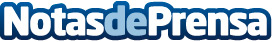 Royal Parking se encarga de la seguridad de todo tipo de vehículosEste aparcamiento se encuentra a escasos dos minutos del Aeropuerto de Alicante. Sus servicios de seguridad, cuidado, mantenimiento y transporte de clientes con equipaje lo convierten en uno de los parking low cost más completo del sectorDatos de contacto:Royal ParkingGPS 38º 17'77.63'' N · 0º 34'25.72'' O965 68 33 60Nota de prensa publicada en: https://www.notasdeprensa.es/royal-parking-se-encarga-de-la-seguridad-de Categorias: Automovilismo Valencia Recursos humanos Industria Automotriz http://www.notasdeprensa.es